RNSG 1460CLINICAL – REGISTERED NURSING/REGISTERED NURSESYLLABUSPrepared by FACULTYHEALTH SCIENCE DIVISIONAssociate Degree Nursing ProgramTC does not discriminate on the basis of race, color, national origin, sex, disability, or age in its programs or activities. The following person has been designated to handle inquiries regarding the nondiscrimination policies: Human Resources Director, 2500 N. Robison Rd., Texarkana, TX, 75599 (903) 823-3017 human.resources@texarkanacollege.edu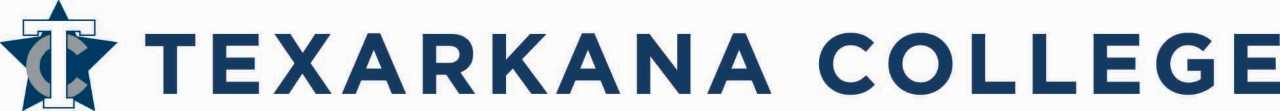 COURSE NAME:  Clinical – Registered Nursing/Registered Nurse COURSE NUMBER:  RNSG 1460   CREDIT HRS.   4       LECTURE:   0   LAB:    0      	TOTAL CLOCK HOURS:    192_  Course Title:	Clinical –Registered Nursing/Registered Nurse Course Level:	IntroductoryCourse Description:	A health related work-based learning experience that enables the student to apply specialized occupational theory, skills, and concepts. Direct supervision is provided by the clinical professional.End of Course Outcomes:   As outlined in the learning plan: Apply the theory, concepts, and skills involving specialized materials, equipment, procedures, regulations, laws, and interactions within and among political, economic, environmental, social, and legal systems associated with the occupation and the business/industry and will demonstrate legal and ethical behavior, safety practices, interpersonal and teamwork skills, and appropriate written and verbal communication skills using the terminology of the occupation and the business/industry.Key Concepts and General Course Plan:  RNSG 1460 provides the nursing student with clinical skills to coordinate with the content of RNSG1431. This course is designed to focus on application of biological, psychological, and sociological concepts and the nursing process to promote health, maintain health, prevent disease, and provide patient-centered nursing care during illness. Opportunity is provided to develop competence in selected skills including assessment, therapeutic communication techniques, participation in the patient’s treatment program, calculation of dosages and administration of medications including IV Piggybacks (IVPB), IV and blood therapy, preparation of patients for diagnostic procedures, and anticoagulant therapy. This course enables the student to develop skills in clinical reasoning and decision-making while participating as a member of the health care team providing quality, safe, cost-effective nursing care for patients in structured health care settings. Concepts of communication, pharmacology, nutrition, evidenced-based practice, cultural competence, and scope of nursing practice standards are threaded throughout the course.Prerequisites:  BIOL 2301, 2101, 2302, 2102, 2320, and 2120; PSYC 2301 and 2314;                            AHA/BLS-HCP; RNSG 1413, and 1360.Corequisites:   ENGL 1301; RNSG 1431, and 1412. Corequisite courses must be completed by the end of the Semester.Failure to do so prohibits progression in the program.PSLO = IE Student Learning Outcomes (Program)	     		QSEN – Quality & Safety Education for NursesSOP = Texas BON Standards of Practice (2019)		     	QSEN-P = Patient-centered care		CO = Student Learning Outcomes (Course)				QSEN-T = Teamwork and collaboration	DEC = Texas BON Differentiated Essential Competencies (2021)	QSEN-E = Evidence-based practice	DEC-P = Provider of Patient Centered Care				QSEN-Q = Quality Improvement		DEC-S = Patient Safety Advocate     					QSEN-S = Safety			   DEC-T:  Member of the Health Care Team				QSEN-I = InformaticsDEC-M = Member of the ProfessionRNSG 1460 CLINICAL-REGISTERED NURSING/REGISTERED NURSE TRAININGCOURSE STUDENT LEARNING OUTCOMES(Competencies to be measured)Upon completion of this course, the student will be able to:Practice as a student nurse within legal and ethical parameters, maintaining a just culture and demonstrating professional growth by developing critical thinking skills when providing care to the patient and their families. (PSLO-4,5; SOP-1,2,12,13,16,17,21,23, SOP-1A,1C,3A; DEC-P-C, E; DEC-S-A, B; DEC-T-A; DEC-M-A, B, C, D; QSEN-P,T,E,Q,S)Incorporate QSEN competencies and evidence-based practice to develop an individualized plan of care that establishes priorities in the tasks of all aged patients. (PSLO-1,4,5; SOP-1A, 1C, 2, 3A, 7,9,12,17,21,22; DEC-P-A, B, C, D, E, F, G, H; DEC-S-C; DEC-T- A, C, D, E, F; DEC-M-B; QSEN-P, T, E, Q, S, I) Utilize written, verbal, nonverbal, and electronic communication techniques effectively and confidentially to provide patient-centered tasks and in collaborating with members of the health care team. (PSLO-1, 3, 5; SOP-1D,1P,1Q,3A, 4,5,6,7,15,21; DEC-P-A, B; DEC-T-A, B, D; DEC-M-C; QSEN-P, T, S)Utilize the nursing process and critical thinking to plan nursing tasks and to evaluate and modify the plan of care based on the patient’s response and/or changes in patient. (PSLO-1, 2, 3, 5, 6; SOP-2, 2E, 3A 4, 12, 21, 23; DEC-P-A, B, C, D, E, F, H; DEC-T-B, D; DEC-M-D; QSEN- P, T, E, Q, S, I)Apply physiological, pathophysiological, biopsychosocial and assessment data safely and effectively when planning and implementing nursing interventions. (PSLO-1, 3; SOP -1D, 2A, 2D, 3A, 6, 7, 13, 17, 18, 19, 20, 21; DEC-P- A, C, E, G, H; DEC-T-A, C, D; DEC-M-B; QSEN-P, E, S, I)Ensure service excellence when demonstrating competency / clinical reasoning in the performance of professional nursing skills, in addition to skills previously performed. (PSLO-1, 5, 6; SOP-1D, 1H, 2, 2E, 3A, 4, 12, 21, 23; DEC-P-B, C, D, E, F, G, H; DEC-S-D; DEC-M-D; QSEN-P, T, E, Q, S, I)Ensure service excellence when demonstrating a focused health assessment and implement interventions and decision-making techniques that promote a culture of biopsychosocial safety. (PSLO-4, 6; SOP-2-5, 12, 13, 15, 16, 18, 19, 20; DEC-P-D, E, F; DEC-S-B, D, E; DEC-T-D; QSEN-P, E, Q, S, I) INSTITUTIONAL EFFECTIVENESS 	The purpose of the Associate Degree Nursing Program at Texarkana College is to provide a curriculum that produces a graduate nurse who functions in these roles: member of the profession, provider of patient-centered care, patient safety advocate, and member of the health care team. Attainment of the program objectives by the graduate nurse demonstrates effectiveness.  TEXARKANA COLLEGE ASSOCIATE DEGREE NURSING PROGRAM PROGRAM STUDENT LEARNING OUTCOMES (PSLO) And General Education Core Competencies 	The following program objectives are the outcomes, which shape the curriculum and are the criteria for measurement of its success.  This reflects the Differentiated Essential Competencies of graduates of Texas nursing programs as a member of the profession, provider of patient-centered care, patient safety advocate and member of the healthcare team.  The graduate will: Utilize critical thinking skills to provide patient-centered nursing care using evidence-based outcomes and the nursing process to accommodate society/cultural differences and communicate the same to other members of the healthcare team. Demonstrate a personal responsibility to respect a patient’s right to participate in decisions affecting their health by promoting patient-centered care and ensuring confidentiality. Employ therapeutic communication skills to act as a patient safety advocate by establishing compassionate, caring, and therapeutic relationships in a physically and psychologically safe environment. Accepts and makes assignments and delegates tasks to other members of the healthcare team using empirical and quantitative skills that take into consideration patient safety, organizational policies, and scope of practice and demonstrated abilities. Demonstrate professional and social responsibility as an associate degree nurse by assuming responsibility and accountability for quality of nursing care, maintaining continued competence, adhering to ethical and legal standards, and promoting a positive image of professional nursing. Serve as an advocate for continuity of care through teamwork and promote quality and access to healthcare for the patient and family.  *Competent is defined as the ability to do; proficient is defined as the ability to do well; and mastery is defined as the ability to do brilliantly at every occasion. COURSE REQUIREMENTS                                                            1.	Clinical dress code should be adhered to at all times as specified by the Student Handbook or clinical agency. Noncompliance with the Nursing Uniform Code and failure to adequately prepare for clinical assignments may result in the student’s dismissal from the Clinical Unit, thus constituting a clinical absence.2. 	Students should complete designated clinical paperwork assignments by the given due date and time. The assignments are to be submitted to the student’s instructor. Late assignments will not be accepted. Students should put his/her name on every piece of paper. Grades on written clinical assignments are reflected in the Clinical Evaluation Booklet (CEB). 3. 	BLS/AHA-HCP cards must be current through May of the year you expect to graduate.4. 	Through a cooperative agreement with Texarkana College and area health care facilities students enrolled in the Associate Degree Nursing Program at Texarkana College are placed in selected clinical settings for laboratory experience. Because of scheduling and enrollment patterns, clinical experience and times for laboratory may be subject to change. Students are expected to respect the policies of the institution to which they are assigned.5. 	A minimum grade of 75 is required to pass RNSG 1460. The instructor will keep a clinical performance evaluation throughout the semester. This record will serve as a guide to the student and instructor in evaluating clinical performance. A copy of the Clinical Evaluation Booklet-Supplement (CEB-S) is included in the clinical packet.The philosophy of the Associate Degree Nursing Program at Texarkana College includes preparing graduates for the role of member of the profession, provider of patient-centered care, patient safety advocate, and member of the healthcare team. Upon graduation, the associate degree nurse is prepared for a beginning staff position under supervision in various healthcare settings. To ensure the readiness of each graduate to perform entry-level nursing care and skills, the clinical grade will reflect that the student is performing safe, competent, hands-on clinical care (actual patients) with a passing grade each semester. Simulation, and other assigned clinical activities will only be included in the clinical average after the student has reached a passing grade for all clinical site, hands-on clinical days for the semester. All hands-on clinical days will be averaged (points earned divided by the number of assigned days) and should equal or exceed 30.0 points (according to the “no rounding” policy for grading in the Health Sciences ADN program). Once a passing average has been earned for hands-on clinical, simulation and other assigned clinical activity grades will be averaged into the overall clinical course grade (RNSG 1160, RNSG 1360, RNSG 1460, RNSG 2360 and RNSG 2463). All graded days will be averaged in at equal weight once the hands-on clinical grade is passing. 6. 	Satisfactory completion of all assignments in RNSG 1460 is necessary in order to pass the course. Because of the importance of the clinical component, the student is expected to be present for all scheduled clinical days. However, if an absence due to emergencies or extenuating circumstances does occur, the following policy will apply:A TOTAL of two clinical absences are permitted during the semester. A third clinical absence during the semester will result in the student not progressing in the program and being dropped from the course with a grade of “W”.Students who are up to 15 minutes late are tardy.  Students more than 15 minutes late are counted absent.  Three (3) tardies equal one (1) absence.  Leaving clinical early counts as a tardy or absence according to the time missed.  Students are responsible for keeping up with absences and tardies.If a student has been placed on Level III Evaluation and Progression with one-on-one observation and is absent on the designated day of evaluation, the absence will be made up in the clinical area at the discretion of the faculty and Division Chair, if time remains in the semester.  If no time remains in the semester, the student may not progress in the program.If the clinical course (RNSG 1460) is dropped, the student cannot continue in either theory course (RNSG 1431 or RNSG 1412).  If either theory course (RNSG 1431 or RNSG 1412) is dropped, the student cannot continue in the clinical course (RNSG 1460). The student must pass RNSG 1431, RNSG 1412, and RNSG 1460 concurrently in order to continue in the Associate Degree Nursing Program.Attention!! Dropping this course may affect your funding in a negative way. You could owe money to the college or federal government. Please check with the Financial Aid Office before making a decision.  7.	Skills Check-off:  During the semester, students are assigned clinical skills check-offs to be demonstrated on campus. If the skill demonstrations do not meet the required criteria outlined, the student will be given two (2) additional opportunities for demonstration of the competency.  The highest grade possible for the second attempt will be 75% of the points available for that skill. The third attempt will be 50% of the points available for that skill. Completion of all assigned skills checkoffs is mandatory. If the student is not successful by the third attempt, the student will not be allowed to continue in the program and will not be allowed to continue in co-requisite or concurrent courses. Refer to the Texarkana College Student Handbook and the Health Science Student Handbook.   Skills introduced in this course, as well as previously learned skills and guidelines, must be performed satisfactorily. Competency will be tested on all skills learned at the end of the semester at the Skills Fair.  Attendance to the Skills Fair is required.8.   	Patient Care Assignments:  The clinical instructor will make the assignments. Should a patient be discharged, transferred, etc., the student is responsible for working with the staff to secure another assignment of comparable difficulty. Please notify your clinical instructor of this change.9. 	Students will report to the clinical instructor in the hospital lobby area by 0630.   After report, take and record vital signs, perform the assessment and prepare the patient for meals, if needed.  Review the patient record, make opening entries in the chart, verify medications to be given are available. Medications will be given as assigned by the instructor. Prompt attendance is expected.10.   	If unable to attend clinical, the student must notify the clinical instructor prior to the clinical experience. Failure to adhere to this procedure could result in deduction of points on the next graded clinical day. 11.   	Breaks are allowed after finishing patient care and charting, and are not to exceed 15 minutes.   Breaks are to be taken off the unit, but students are to remain at the clinical facility. 12.   	Students are allowed a 30 minute meal break. Student must report off to hospital staff prior to leaving the Unit for ANY reason. The meal must be taken at the Clinical site in the Cafeteria.13.   	Strict CONFIDENTIALITY must be maintained in all situations relating to patient information and care. Students may NOT accept or bring computer printouts out of the clinical facility. Students are expected to adhere to Health Insurance Portability and Accountability Act (HIPAA) Law at all times.14.  	It is an expectation that students treat faculty, staff and fellow students with respect on campus and in the clinical setting.  Incivility will not be tolerated in the Health Sciences Programs.15. 	Students will be assigned to the simulation lab as part of their clinical learning experiences. Simulation experiences in the labs will be graded by faculty developed rubrics. The students must successfully meet defined objectives, procedures, and tasks to receive satisfactory grades. Students who do not complete required work will be graded according to the rubric. Absences from simulation activities will be included as clinical absences. It is the students’ responsibility to be aware of the number of absences they have accrued throughout the semester. See Health Sciences Division Student Handbook Policy 1.32 and 1.33 16.	If a qualified faculty member is not available to substitute for a group assigned clinical, the group may be sent home and be required to do a schedule make-up day prior to the end of the semester. 17.	To comply with Texas Board of Nursing Rules 214.10 and 215.10, a minimum of 50% of the clinical course hours of each individual clinical course will be completed in hands-on clinical experiences unless a waiver is issued by the state of Texas. Students who are required to be absent in clinical due to a mandated quarantine will be required to make up the missed clinical attendance by the end of the semester at a clinical facility if the minimum of 50% clinical hours has not been achieved or through virtual online assignments. Clinical grades will be given for the virtual clinical days and/or make-up days. The student will not be given a course grade until the virtual online clinical or make-up days are completed. Clinical absences related to mandated quarantine guidelines will not be counted against the student when appropriate documentation from Healthcare Provider/ Physician has been provided to Team Coordinators and/or Dean.GUIDELINES FOR IVs AND MEDICATIONSThe student will administer medications to assigned patients within the hours designated by the instructor. The student may administer oral medications with instructor permission only. The student must have drug reference text with all patient’s medications flagged and be familiar with the classifications, appropriate route, dosage, and nursing implications of every drug administered. No narcotics may be given in any form. The student may administer IM and SQ medications with instructor or RN supervision.Student may start an IV with the assistance of the RN or Clinical Instructor (not with help of GN or LVN, etc.).Utilize your nursing judgment to assess the patient’s veins and the level of your own skill in choosing to attempt to start an IV.   Know when NOT to try.Students may flush an intermittent peripheral IV access (HepLock, Saline Lock, etc.) with 2-3 mL Saline with Instructor or RN supervision.  Instructor and/or RN MUST be PRESENT.Student may give peripheral IV Piggyback (IVPB) medications and IV fluids if the RN or Instructor checks the medication with student and INSTRUCTOR/RN MUST BE PRESENT WHEN MEDICATION IS HUNG.Students will have no more than two (2) unsuccessful attempts to start an IV on one patient.Students ARE NOT allowed to give IV Push medications (i.e., drugs injected directly into a vein or into the tubing).   Students ARE NOT allowed to hang meds to any Central Line (this includes PICC and Midline catheters), nor perform central line care/dressing changes.GUIDELINES FOR EMERGENCY DEPARTMENT CHRISTUS St. Michael  Emergency Department 2nd Floor   Time: 0630-1430 with ½ hour for lunch.   Wear: TC Uniform & name badge.   Wadley Regional Medical Center Emergency Department 1st Floor Time: 0630-1430 with ½ hour for lunch. Wear: TC Uniform & name badge.    You will meet your clinical instructor in the lobby at 0630. Your instructor will take you to the Emergency Department. Objectives: The emphasis for this experience is to observe triage nursing and emergency care.  Confidentiality is to be practiced and legal implications are to be considered. The same level of supervision is required as any other assigned hospital experience as a student.   Responsibilities:  You may assist by doing procedures that you are competent in doing and have been successfully checked-off on. Examples include:   Foley catheterizations, NG Insertion/Removal, IM injections, IV Insertion (ONCE YOU HAVE BEEN CHECK-OFF) and drawing blood. If you have checked off on IVs, then you may draw blood (with RN supervision).   An RN must be present in the room to supervise any skills performed by the student.  NARCOTICS ARE NOT TO BE ADMINISTERED BY THE STUDENT. You may NOT administer ANY IV Push medications or hang any critical care IV drips (i.e., nitroglycerin, propofol, insulin, potassium, etc.)  PO medications, IV antibiotics, and IV fluids may be administered by the student after the order and medication have been reviewed with the RN present.    Focused physical assessments and vital signs may be done in conjunction with or without the supervision of a Registered Nurse.   If a patient is to be transferred within the hospital (for diagnostic procedures or for admission to another area) you may assist and accompany the ED personnel with the transfer. You are not to accompany patients in ambulance or helicopter transfers. If there are periods without patients, you may help the ED personnel with stocking supplies, checking equipment, and other practices that maintain readiness for emergency care. Preceptor Forms are not required during your clinical rotation in the Emergency Department.  Post-conference attendance is required, and you will be told when and where to meet for post-conference.  You will be graded as Satisfactory/Unsatisfactory. Clinical Assignment: Complete your online or paper clinical journal outlining your experience in the Emergency Department. You may discuss any emergency cases and skills preformed. (DO NOT put patients' names or any identifying information-HIPAA).   The due date is determined by your clinical instructor.  GUIDELINES FOR DAY SURGERYCHRISTUS St. Michael  Day Surgery 3rd Floor   Time: 0630-1430 with ½ hour for lunch.   Wear: TC Uniform & name badge.   Wadley Regional Medical Center  Day Surgery 1st Floor   Time: 0630-1430 with ½ hour for lunch.   Wear: TC Uniform & name badge.   You will meet your clinical instructor in the lobby at 0630. Your instructor will take you to Day Surgery.   Objectives: The emphasis for this experience is to safely practice IV insertions and blood draws under the supervision of the Registered Nurse.  Confidentiality is to be practiced and legal implications are to be considered. Responsibilities:    You may assist by doing procedures that you are competent in doing, such as vital signs.  The same level of supervision is required as any other assigned hospital experience as a student.    If there are periods without patients, you may help the Day Surgery personnel with stocking supplies, checking equipment, and other practices that maintain readiness for the unit.  When census in the Day Surgery has dropped to where there is nothing to assist the RN with, report to your clinical instructor on your assigned floor.    Preceptor Forms are not required during your clinical rotation in the Day Surgery.  Post-conference attendance is required, and you will be told when and where to meet for post-conference.    You will be graded as Satisfactory/Unsatisfactory.   Clinical Assignment:   Complete your online or paper clinical journal outlining your experience in Day Surgery.  You may discuss any Day Surgery patients and skills preformed. (DO NOT put patients' names or any identifying information-HIPAA).     The due date is determined by your clinical instructor.    GUIDELINES FOR THE OPERATING ROOMCHRISTUS St. MichaelOperating Room- located on 3rd floor.  Time: 0630-1430 with ½ hour for lunch. Wear: TC Uniform & name badge.     Wadley Regional Medical Center  Operating Room- located on 1st Floor. Time: 0630-1430 with ½ hour for lunch.  Wear: TC Uniform & name badge.     You will meet with your clinical instructor at 0630 in the lobby of your assigned hospital. You will be taken to the OR department by your clinical instructor.   Objectives: The emphasis for this experience is to observe the intraoperative patient.  Confidentiality is to be practiced and legal implications are to be considered. Responsibilities: You may assist by doing procedures that you are competent in doing, such as vital signs, catheterizations, administering injections, and IVs/drawing blood (ONCE YOU HAVE BEEN CHECKED OFF) under the supervision of the Registered Nurse.  You may not administer IVP meds nor hang IVPB meds in the OR.  The same level of supervision is required as any other assigned hospital experience as a student. During your OR day, you will be required to change into surgical scrubs and perform a surgical scrub.  You must still come dressed in your TC uniform for this assignment.  This day will consist of standing in one position for a long period of time.  For this reason, please make sure you eat breakfast before you come to clinicalsIf there are periods without patients, you may help the surgery personnel with stocking supplies, checking equipment, and other practices that maintain readiness for the unit.  When you are dismissed from the OR by the OR staff, report to your clinical instructor on your assigned floor.   Preceptor Forms are not required during your clinical rotation in the OR.Post-conference attendance is required, and you will be told when and where to meet for post-conference.  You will be graded as either Satisfactory or Unsatisfactory.   Clinical Assignment:  Complete your online or paper clinical journal outlining your experience in the OR. You may discuss any OR cases and skills preformed. (DO NOT put patients' names or any identifying information-HIPAA).    The due date is determined by your clinical instructor.   GUIDELINES FOR CHRISTUS ST. MICHAEL WOUND CARECHRISTUS St. Michael Wound Care Clinic 1801 Galleria Oaks Dr., Texarkana TX, 75503Time: 0800-1530 with ½ hour for lunch. You will need to bring a lunch. Wear: TC Uniform and name badge.   Objectives: The emphasis for this experience is to observe the assigned Registered Nurse in the Wound Care Clinic setting. Confidentiality is to be practiced and legal implications are to be considered. The same level of supervision is required as any other assigned hospital experience as a student. Responsibilities: Introduce yourself & explain your learning objectives.Assist the RN with wound care, vital signs, and assessments of patients. Observe the physical and psychosocial aspects of care being provided to the client.Preceptor Forms must be completed by the student and preceptor prior to leaving the clinical site. Ask your preceptor to complete an online student evaluation at the end of the day. Link: https://www.texarkanacollege.edu/academics/programs-division/health- sciences/preceptor/#registration Students are required to complete an online evaluation of their preceptor. Link:  https://www.texarkanacollege.edu/academics/programs-division/health- sciences/preceptor/student-feedback/Post-conference attendance is not required, and you will dismiss from this facility at 1530. You will be graded as Satisfactory/Unsatisfactory.Clinical Assignment:Complete your online or paper clinical journal outlining your experience in the Wound Care Clinic.   You may discuss your patient’s medical diagnosis and reason for referral to the Wound Care Clinic. Discuss the implications for any skills the RN performed and discuss the types of wounds and wound care/dressings observed. (DO NOT put patients' names or any identifying information-HIPAA).  The due date is determined by your clinical instructor. GUIDELINES FOR CHRISTUS ST. MICHAEL ATLANTACHRISTUS St Michael Atlanta1007 South William St. Atlanta, TX 75551  Emergency Department 1st Floor  Time: 0630-1530 with ½ hour for lunch.  Wear: TC Uniform & name badge.     You are to park in the associate parking lot located to the far left of the main entrance/driveway. You are to enter through main entrance/ED. You are to report to the nursing station in the Emergency Department. Objectives: The emphasis for this experience is to observe triage nursing and emergency care.  Confidentiality is to be practiced and legal implications are to be considered. The same level of supervision is required as any other assigned hospital experience as a student.    Responsibilities:   You may assist by doing procedures that you are competent in doing and have been successfully checked-off on. Examples include:   Foley catheterizations, NG Insertion/Removal, IM injections, IV Insertion (ONCE YOU HAVE BEEN CHECK-OFF) and drawing blood. If you have checked off on IVs, then you may draw blood (with RN supervision).    An RN must be present in the room to supervise any skills performed by the student.   NARCOTICS ARE NOT TO BE ADMINISTERED BY THE STUDENT.  You may NOT administer ANY IV Push medications or hang any critical care IV drips (i.e., nitroglycerin, propofol, insulin, potassium, etc.)   PO medications, IV antibiotics, and IV fluids may be administered by the student after the order and medication have been reviewed with the RN present.     Focused physical assessments and vital signs may be done in conjunction with or without the supervision of a Registered Nurse.    If a patient is to be transferred within the hospital (for diagnostic procedures or for admission to another area) you may assist and accompany the ED personnel with the transfer. You are not to accompany patients in ambulance or helicopter transfers.  If there are periods without patients, you may help the ED personnel with stocking supplies, checking equipment, and other practices that maintain readiness for emergency care.  If census is low in the ED, you may placed on a MS floor.Preceptor Forms must be completed by the student and preceptor prior to leaving the clinical site.  Ask your preceptor to complete an online student evaluation at the end of the day. Link: https://www.texarkanacollege.edu/academics/programs-division/health- sciences/preceptor/#registrationStudents are required to complete an online evaluation of their preceptor.  Link:  https://www.texarkanacollege.edu/academics/programs-division/health- sciences/preceptor/student-feedback/Post-conference attendance is not required, and you will dismiss from facility at 1430.   You will be graded as Satisfactory/Unsatisfactory.  Clinical Assignment:  Complete your online or paper clinical journal outlining your experience in the Emergency Department. You may discuss any emergency cases and skills preformed. (DO NOT put patients' names or any identifying information-HIPAA).    The due date is determined by your clinical instructor.   TEXARKANA COLLEGE NURSINGP R E C E P T O R    S I G N - O F FStudent Name 	Date 	Clinical Instructor Name 	Complete an online preceptor agreement.To comply with preceptor requirements for Texarkana College (this is separate from your facility-appointed preceptors), please make sure you have a current (within the last two years) preceptor agreement completed. The form takes two minutes to complete to ensure preceptor qualifications. Scan the QR code below or visit https://www.texarkanacollege.edu/academics/programs-division/health- sciences/preceptor/#registration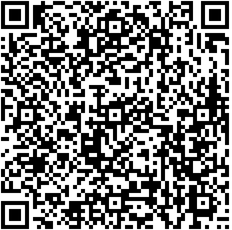 Complete an online evaluation of the student.Students are required to have the preceptor complete an evaluation during the last hour of the clinical precepted shift. Scan the QR code below or visit https://www.texarkanacollege.edu/academics/programs-division/health- sciences/preceptor/student-feedback/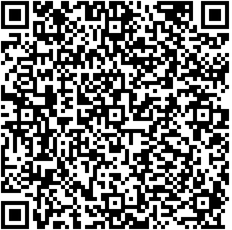 Preceptor signature and date.Complete at shift end. By signing, you are stating that you completed the student evaluation. Thank you for being a valued preceptor.Preceptor Name (Printed)	Facility ExtensionPreceptor Signature 							         Student SignatureTexarkana College NursingJulie Henderson, Faculty and Student Resources Chair9038233201 | Julie.henderson@texarkanacollege.edu TEXARKANA ASSOCIATE DEGREE NURSINGCLINICAL EVALUATION BOOKLET-SUPPLEMENT(CEB-S)ANDCLINICAL EVALUATION BOOKLET (CEB)CLINICAL GRADING PROCESS:ASSOCIATE DEGREE NURSINGCLINICAL EVALUATIONClinical evaluation in the associate degree nursing program at Texarkana College reflects the program philosophy.  Learning is:	1.	Comprised of cognitive, affective, and psychomotor components,	2.	An additive process,	3.	Demonstrated by a change in behavior,	4.	Enhanced by a multisensory approach, and	5.	Individualistic.While the faculty is accountable for curricular planning and the creation of a learning environment, learning is ultimately the responsibility of the student.  The clinical evaluation process is based upon the program philosophy, the Code of Ethics, and standards for nursing practice.  Evaluation of student learning is the responsibility of the faculty.  Not all student behaviors and faculty decisions about such behaviors are predictable or quantifiable; therefore, the clinical evaluation tool (CEB, CEB-S) is a reference tool only and not an exhaustive contract.  Students should be aware that they are in a professional program and the faculty has the responsibility to:1.	use their collective professional judgment to determine when the student’s clinical, academic, or personal performance and professional accountability are inconsistent with the responsibility for guarding patient safety.2.	determine if the student is to be given re-learning opportunity, asked to withdraw from the program, or subject to disciplinary action, as outlined in the Texarkana College Student Handbook.PROCESSThis time of learning, beginning when the clinical nursing course starts, provides opportunity for the student to learn and practice cognitive, affective, and psychomotor skills needed for the implementation of safe nursing care.  Clinical evaluation is based upon eight categories identified in the Clinical Evaluation Booklet (CEB):	1.	Assessment	2.	Planning	3.	Implementation (plan of care)	4.	Implementation (selected skills)	5.	Interpersonal relations	6.	Evaluation	7.	Professional growth and ethics	8.	SafetyThe Clinical Evaluation Booklet Supplement (CEB-S) identifies the specific clinical objectives and cues in each of the eight categories for determination of a clinical grade.	1.	Each student will be evaluated daily on the basis of the 8 categories.	2.	A scale of 1-5 will be used:			5 – Independent or requires minimal supervision			4 - Supervised			3 – Requires frequent supervision			2 – Requires continuous supervision			1 - Unacceptable	3.	The maximum score each day is 40.		The minimum score each day is 8.	4.	The grading scale will be:			36.0-40.0    =  A			32.4-35.9    =  B			30.0-32.3    =  C			26.0-29.9    =  D			Below 25.9 =  F5.	The final grade will be determined by adding the total points earned and dividing by total points possible. There is no rounding of grades. 	6.	When the student is with a preceptor the student will be graded as “S” and “U”.7.	If a student’s grade is marginal or failing, the student will not be assigned to a preceptor experience.As learning is additive, the student is expected to learn from any errors in judgment or practice and to continuously improve clinical abilities.  The student is expected to perform clinical skills based on content from previous courses in the curriculum and from the current nursing course.The clinical instructor will give verbal feedback to the student regarding clinical performance.  Written feedback is documented in the Clinical Evaluation Booklet (CEB) for each clinical day.  While the student has access to the evaluation information for each clinical day, a conference may be initiated by the student or instructor if clarification is necessary.  Failure to show progression in any of the eight categories of evaluation each clinical day may result in the student being placed in a level of evaluation and progression as described below.LEVELS OF EVALUATION AND PROGRESSIONLevel I:Student errors in judgment or practice in the clinical setting will be addressed by the instructor.  If, in the professional judgment of the clinical instructor and upon documentation in the CEB and in accordance with the CEB-S, these errors do not significantly compromise patient safety, jeopardize clinical environment relationships, or deviate from standards of nursing practice, the student will be allowed to continue in the nursing course.  If the stated clinical objectives are met, the student will earn a passing grade.  A minimum of “C” clinical grade is required for progression to the next higher level nursing course.Level II:If, in the professional judgment of the clinical instructor and upon documentation in the CEB and in Accordance with the CEB-S, the student repeatedly requires assistance to meet clinical objectives, a written learning contract may be developed.  This action indicates that the student is placed on “WARNING”.  If the student demonstrates that self-correction has occurred, the student will be allowed to continue in the nursing course.  If the stated clinical objectives are met, the student will earn a passing grade.  A minimum of “C” clinical grade is required for progression to the next higher level nursing course.Level III:When, in the professional judgment of the clinical instructor and upon documentation in the CEB in accordance with the CEB-S, the student’s clinical performance does significantly compromise patient safety, jeopardize clinical environment relationships, or deviate from standards of nursing practice, another level for progression and evaluation is indicated.  Based upon the seriousness in nature and/or frequency of the clinical error(s), the student is in danger of not passing the course.  The student, therefore, is placed on “WARNING”.  To confirm the student’s competence, the instructor may initiate one or more of the following strategies:	1.	Implement direct, one-on-one observation of the student’s clinical		performance,	2.	Implemented direct, one-on-one observation of the clinical performance		by another designated member of the faculty, and/or	3.	Implemented a review of the student’s performance in consultation with		other members of the teaching team, the associate degree program coordinator,		and the division chair for a professional consensus.If the student’s performance is determined to be a minimum of “C” at the end of either of these three strategies implemented by the faculty, the student will be allowed to continue in the course.  If the stated clinical objectives are met, the student will earn a passing grade.  A minimum of “C” is required for progression to the next higher level nursing course.If the student’s performance remains less than a “C” following implementation of any two of these three previous strategies, the student will	1.	earn a “D” or “F” as a grade for the course.	2.	not be allowed to progress to the next higher level nursing course.*To progress in the program the student must pass both clinical and the accompanying theory  courses during the same semester.Revised:  2021					PSLO:  Student Learning Outcomes (Program)					CO:  Student Learning Outcomes (Course)				 DEC: Differentiated Essential Competencies (22021)			DEC-M: Member of the Profession				DEC-P: Provider of patient-centered care				DEC-S: Patient Safety Advocate					DEC-T: Member of the Healthcare team				SOP:  TBON Standards of Practice (2019)	RNSG 1460 CLINICAL- REGISTERED NURSING/REGISTERED NURSECLINICAL EVALUATION BOOKLET - SUPPLEMENT (CEB-S)----------------------------------------------------------------------------------------------------Assessment: Data gathering & analysis prior to care which includes:1. gathering biopsychosocial data from patient, family and/or chart using the nursing history.          CO 3, 5,7   2.  assessing degree of patient’s ability to perform own activities of daily living.	CO  4   3.  assessing the patient utilizing knowledge of human behavior and/or disease processes. 	CO 54.   relating results of diagnostic studies and analysis of health data to nursing diagnoses. 	CO  1, 2, 3, 5     5.  	collaborating with multidisciplinary teams to determine rationale for prescribed therapies, including pharmacological therapies and their specific actions and side effects.  CO  1, 2, 3, 5, 7    ----------------------------------------------------------------------------------------------------Planning: Prior to care, develop a written plan designed to achieve expected outcomes, based on appropriate rationale by:  6.  with assistance, utilizing clinical reasoning to establish priorities.	CO  1, 2, 3, 4, 7 7.  identifying short and long-term goals and expected outcomes in conjunction with patient and family.                   CO 1, 2, 3, 4, 78.  planning for patient and family education based on values, beliefs, cultural, and health needs.              CO  1, 2, 3, 4, 79.  planning nursing interventions to carry out prescribed interdisciplinary therapies. 	CO  1, 2, 3, 4, 7     10.  utilizing community resources available to patient and family for discharge planning.	CO  1, 2, 3, 4, 7     11.  differentiating roles and functions of members of the health care team when planning care.                 CO  1, 2, 3, 4, 7  ----------------------------------------------------------------------------------------------------Implementation: Implements the plan of care to meet the patient’s biopsychosocial needs by:12.  organizing nursing care efficiently using current technology in a cost-effective manner.	CO   3    13.  implementing nursing interventions to achieve expected outcomes.	CO  1, 2, 4, 5, 714.  collaborating with patient and family in decision making regarding nursing care.	CO 1, 2, 3,	15.  teaching selected principles and procedures of health promotion/care to patient and/or family based on          developmental stages and sociocultural variables.	               CO  1, 2, 3, 416.  displaying behaviors that exemplify the belief that humans are holistic beings with worth and dignity.   	             CO 1, 2 ----------------------------------------------------------------------------------------------------Implementation: Performs selected nursing measures with competence, in addition to those skills previously performed including: 	CO  3, 4, 5, 6, 7 17.  assessment of the hospitalized patient. 18.  calculation of dosages and administration of medications including IV Piggybacks (IVPB).19.  providing safe care to patients receiving IV or blood therapy.20.  providing safe care to patients receiving anticoagulant therapy.----------------------------------------------------------------------------------------------------Interpersonal Relations: Exhibits written, verbal, and nonverbal communication by:21.  creating and maintaining effective interpersonal relationships, using therapeutic communication skills based on           values, beliefs, and culture of the individual.              CO  2, 3      22.  maintaining patient confidentiality.           CO  1, 2, 3	   23.  explaining the nursing plan of care and/or selected treatment modalities in a way that is understandable to the         patient and family.                     CO  3 24.  developing and presenting oral and/or written assignments that are timely, concise, organized, and accurate using         medical terminology and correct spelling.                  CO  3      25. discussing the current plan of care with the healthcare team. 	CO 2, 3, 4----------------------------------------------------------------------------------------------------Evaluation: With assistance the student is involved by:26.  evaluating own ability to implement each step of the nursing process.	CO  4      27.  Evaluating patient’s and family’s response to nursing interventions and revises care appropriately.    	C0 428.  modifying the nursing care plan and communicating reasons and rationales for changes to the multidisciplinary          team.                   CO   4     29.  evaluating own effectiveness with intra/interpersonal skills.	CO 3     	30.  collaborating with facility staff to determine the effectiveness of institutional cost containment and quality          improvement.   CO 2, 5   ----------------------------------------------------------------------------------------------------Professional Growth and Ethics: Demonstrates professional growth by:31.  accepting responsibility for own behavior.	CO  132.  reporting own mistakes honestly and promptly even if mistakes would have been otherwise unnoticed.    CO  1 33.  accepts suggestions for improvement and modifies performance.	CO  134.  serving as a positive role model for members of the health care team.	CO  1     35.  being an advocate for the patient/family to promote health care planning according to the Patient Bill Of Rights.                    CO 1    36.  advance clinical reasoning skills in decision making and problem-solving processes.	CO  1, 2, 4, 5,     37.  healthy adaptation to stressful situations. 	CO 1  38.  assisting health care providers to solve patient care problems within the organizational structure.  CO  1, 2, 4    39.   examining personal values to current health care issues.	CO 1      40.  adhering to ethical and legal standards, including policies of the college and external agencies. 			CO  1  ----------------------------------------------------------------------------------------------------Safety: Practices techniques that promote biopsychosocial safety by:41.  implementing nursing interventions safely.	CO  1, 2, 4, 5, 6, 7 42.  implementing measures to maintain physical and psychological environment for patients and others.   CO  1, 2, 4, 5, 6, 743.  accurately reporting and documenting the patient’s symptoms, responses, and status within an appropriate         timeframe.   	CO  1, 2, 3, 4, 5, 6, 7   44.  implementing nursing interventions to prevent complications.	CO  1, 445.  recognizing when care is beyond student's role and refers procedure to appropriate personnel.   CO  1, 3, 4, 46.  recognizing and reporting, in a timely manner, situations which violate standards of practice.  CO  1, 2, 4, 5 ----------------------------------------------------------------------------------------------------CRITERIA FOR CLINICAL EVALUATIONDEFINITIONS OF THE CRITERIAProfessional Standards:	Display of knowledge base, therapeutic and interpersonal skills, values and attitudes that characterize the nursing profession, are safe for the public, and reflect the philosophy of the program; can be applied to behavior in three domains: cognitive, affective, and psychomotor.Effect:		Refers to achieving the intended purpose of the behavior.Affect:		Refers to the manner in which the behavior is performed and the		demeanor of the student.Quality of the Performance:		Based upon degrees of skill development which encompass the use of time, space, equipment, and the utilization or expenditure of energy.Assistance Required:		The type and amount of instructor assistance or cues needed 		to demonstrate the behavior.Name (Printed)_______________________________ TEXARKANA COLLEGE ASSOCIATE DEGREE NURSING PROGRAM Student Course Requirement and Program Compliance Agreement I have read the current Course Syllabus and Clinical Packet and understand the course requirements and policies.  I agree to comply with the clinical and classroom policies to meet the requirements for course completion. I have read the Texarkana College Health Science Division Student Handbook and understand the policies and procedures stated therein.  I agree to comply with all of these policies and procedures in order to meet the requirements for course completion. As stated in the Health Science Student Handbook All Basic, first year Associate Degree Nursing Students who have successfully completed all coursework, will take the ATI Mid- Curricular Exam on computer at the end of the Spring semester.   I have read the Texarkana College Student Handbook and understand the policies described  therein. I agree to comply with these policies. I understand and am capable of utilizing the procedures for Standard Precautions that are in the Health Occupations Student Handbook.                                                                             Courses:   RNSG 1431/1460/1412                                                                             Signature: _____________________________                                                                             Date:  _________________________________ SCALESCALE LABELSTANDARDPROCEDUREQUALITY OFPERFORMANCEASSISTANCE5Independent or requires minimal supervisionSAFE and ACCURATE in EFFECT and AFFECTEach TimeProficient; Coordinated; Confident; Occasional Expenditure of ExcessEnergy Within an Appropriate Time PeriodWITHOUT SUPPORTING CUES4RequiresSupervisionSAFE and ACCURATEin EFFECT and AFFECTEach Time Efficient; Coordinated; Confident; Some Expenditure of Excess Energy Within an Appropriate Time PeriodOCCASIONAL SUPPORTIVE CUES3Requires Frequent SupervisionSAFE and ACCURATEin EFFECT and AFFECTEach Time—Most of the TimeSkillful in Parts of Behavior; Inefficient; Uncoordinated; Expends Excess Energy Within a Delayed Time PeriodFREQUENT VERBAL and OCCASIONAL PHYSICAL DIRECTIVE CUES in ADDITION to SUPSLORTIVE CUES2Requires Continuous SupervisionSAFE—but not alone Performs at riskACCURATE—Not Alwaysin EFFECT and AFFECTOccasionallyUnskilled; Inefficient; Expends Considerable Excess Energy Within a Prolonged Time PeriodCONTINUOUS VERBAL and FREQUENT PHYSICAL CUES1UnacceptableUNSAFE UNABLE TODEMONSTRATE BEHAVIORUnable to Demonstrate Procedure/Behavior; Lacks Confidence, Coordination, EfficiencyCONTINUOUS VERBAL and PHYSICAL CUES